Уважаемые налогоплательщики!Во исполнение Указа Президента РФ от 25.03.2020 № 206 «Об объявлении в Российской Федерации нерабочих дней»     и в целях обеспечения безопасности граждан                                и предупреждения распространения                     коронавирусной инфекции с 30 марта по 3 апреля  2020 года                                     отменяется прием и обслуживание налогоплательщиков.С 6 апреля 2020 года                                                              прием налогоплательщиков будет осуществляться                                        исключительно по предварительной записи                          в электронном сервисе «Онлайн-запись на прием                          в инспекцию» на сайте ФНС России (www.nalog.ru).Посетители с детьми и граждане старше 65 лет, предварительно записавшиеся на прием,                        обслуживаться не будут.Прием налогоплательщиков в субботние дни                            также приостановлен.Сроки  представления отчетности,                                       выпадающие на 30-31 марта 2020 года,                                   переносятся на первый рабочий день после установленных Указом Президента РФ нерабочих дней.  Пожалуйста, берегите себя и своих близких                                        – оставайтесь дома!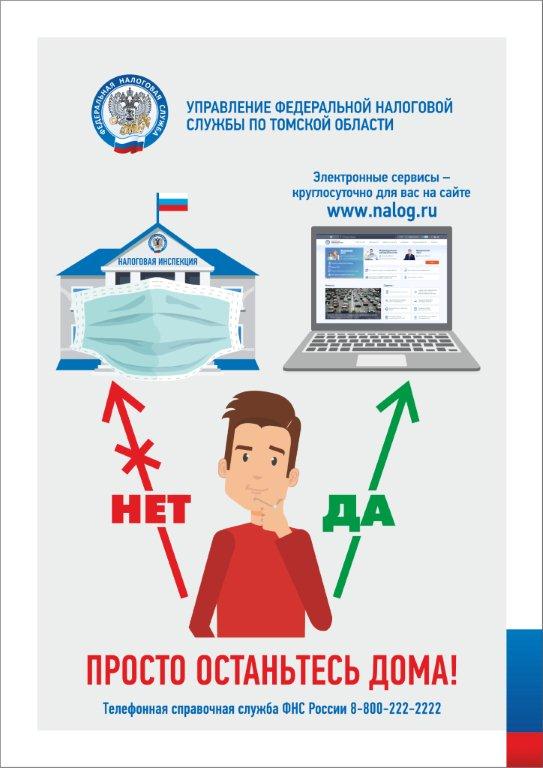 